LISTE DES PRESTATIONS ADMINISTRATIVES  ET PIECES JUSTIFICATIVES POUR VOS DEMARCHES**ATTENTION : Les différentes listes de ce document ne sont pas exhaustives. Il peut s’avérer que votre situation particulière nécessite des pièces justificatives complémentaires.16/20 rue des Batignolles – 75017 PARIS SERVICE FAMILLES S 01 44 69 17 39@		familles17@paris.frOuvert du lundi au vendredi 8h30 à 17h et 19h30 le jeudi.Rez-de-chaussée, Salle aux Colonnes.INSCRIPTIONS EN CRECHEPièce d’identité des deux parentsAttestation d’assurance du domicile (moins de 3 mois)Facture d’électricité, de gaz, de téléphone fixe (moins de 3 mois)3 derniers bulletins de paie de chaque parent ou dernier avis d’impositionActe de naissance ou pour les inscriptions prénatales (à partir du 1er jour du 6ème mois de grossesse), certificat médical avec la date prévue d’accouchementATTENTION  Seuls les documents originaux sont acceptés. La présence personnelle de l’un des parents est obligatoire. Pour les personnes hébergées, une attestation de la Caisse d’Allocations Familiales à l’adresse de l’hébergeant est obligatoire. Concernant l’hébergeant :	Pièce  d’identité	Attestation sur l’honneur	Facture de gaz ou d’électricité datant de moins de 3 mois (ou échéancier en cours)Concernant l’hébergé :	Pièce  d’identité	Attestation sur l’honneur	Acte de naissance de l’enfant ou livret de famille	Certificat de radiation	Certificat médical de grossesse avec date présumée d’accouchement	Attestation de la CAF à l’adresse de l’hébergeant3 derniers bulletins de salaire ou dernier avis d’impositionUn rendez-vous avec une directrice de crèche (1ère naissance notamment) peut être sollicité auprès de ce service. La permanence a lieu le vendredi matin de 10 à 13h.PRISE DE RDV LUTECE : il est également possible à présent de prendre un rendez-vous crèche en ligne, via le site internet de la mairie.L’attribution des places en crèches dépend du Maire de l’arrondissement via la commission d’attribution des places en crèches organisée trois fois par an : janvier, mai et septembre.Les places en crèches sont attribuées en fonction des disponibilités, après discussion collégiale de la commission sur l’ensemble des critères. Un système de cotation est mis en place sur l’arrondissement. Il prend en compte la situation familiale et médicale, ainsi que l’activité professionnelle de la famille. Ce système permet  plus de transparence et d’objectivité dans l’attribution des places en crèche.Les parents doivent apporter au Service Familles, lors de leur inscription en crèches, tout document justifiant leurs critères de priorité (notification MDPH, attestation employeur avec horaires décalés…). Nous sommes à votre disposition pour expliciter les critères retenus. Ce système vous est également expliqué sur notre site internet. INSCRIPTIONS SCOLAIRESPièce établissant la qualité de responsable légal (pièce d’identité) et, le cas échéant jugement précisant les conditions d’exercice de l’autorité parentaleActe de naissance de l’enfant ou livret de familleCarnet de santé de l’enfant (Vaccin DT Polio obligatoire)Certificat de radiation Facture de gaz ou d’électricité datant de moins de 3 mois (ou échéancier en cours), ou dernier avis d’imposition sur le revenu, ou taxe d’habitationATTENTION  Seuls les documents originaux sont acceptés. La présence personnelle de l’un des responsables légaux est obligatoire.Pour les personnes hébergées il conviendra de fournir :Concernant l’hébergeant :Pièce  d’identitéAttestation sur l’honneurFacture* de gaz ou d’électricité datant de moins de 3 mois (ou échéancier en cours), ou dernier avis d’imposition sur le revenu, ou taxe d’habitation*Facture ou échéancier impérativement. Les attestations ne sont pas acceptéesConcernant l’hébergé :Pièce  d’identitéAttestation sur l’honneurActe de naissance de l’enfant ou livret de familleCertificat de radiation Carnet de santé de l’enfant (Vaccin DT Polio obligatoire)Justificatif d’une administration à l’adresse de l’hébergeant et au nom de l’hébergé (impôts, CAF, assurance maladie, Pôle emploi)Pour les nouveaux arrivants, il conviendra de fournir : -  Bail de location ou attestation notariée (ou acte de propriété) et attestation d'assurance habitation de moins de 3 mois.Les documents suivants sont à votre disposition au service Familles :Document d’information sur le processus d’instruction, d’attribution des places en établissements de petite enfance (cotation), sur les différents modes de garde. SERVICE DES ELECTIONS, DU RECENSEMENT
ET DES DEMARCHES ADMINISTRATIVES (SERDA). 01 44 69 17 30@	serda17@paris.frOuvert du lundi au vendredi de 8h30 à 17h et 19h30 le jeudi.Rez-de-chaussée, Pôle administratifALLOCATION DE SOLIDARITÉ POUR LES PERSONNES ÂGÉESSi vous disposez de faibles revenus, l’allocation de solidarité aux personnes âgées (Aspa) est une allocation qui vous permet d’assurer un niveau minimum de ressources. Son montant dépend de vos ressources et de votre situation familiale (célibataire ou en couple).Retrait du formulaire qui sera soumis à la signature du maire puis transmis au service de l'allocation de solidarités aux personnes âgées.ATTESTATIONS ET DECLARATIONSAttestation d’accueilMerci de présenter lors de votre demande les originaux et les photocopies des documents demandés :Carte d’identité européenne, passeport européen ou titre de séjour (ce titre devant être en cours de validité à et l’adresse de l’hébergeant) Titre de propriété ou bail de location du logement (surface minimale : 14m2 par personne, hébergeant inclus)Justificatif de domicile de moins de 3 mois (facture d’eau, d’électricité ou de téléphone fixe ou quittance de loyer). 3 derniers bulletins de salaire, attestation pôle emploi ou dernier avis d’imposition (ressources minimales : 35€ par jour par personne hébergée)un timbre fiscal dématérialisé d’un montant de 30 €Informations concernant l’hébergé (e)Nom, prénoms, date et lieu de naissanceAdresse et numéro de passeportDates exactes du séjour (maximum 90 jours)Si l’hébergé est une personne mineure non accompagnée par l’un de ses parentsAutorisation parentale en français, légalisée par la Mairie du domicile des parents, précisant le lieu et la durée du séjour de l’enfant, ou autorisation parentale simple avec copie de la pièce d’identité de l’un des parents et de l’acte de naissance de l’enfant.ATTENTION ! L’instruction de votre demande d’attestation peut se révéler relativement longue (30 minutes). En conséquence, nous vous remercions de prendre vos dispositions et de vous présenter au SERDA au maximum jusqu'à 16h.Déclaration de domicile ou de changement de domicile : uniquement pour les autorités étrangèresCarte d’identité (ou titre de séjour pour les ressortissants non européens)Déclaration de vie commune :Les deux concubins ou concubines doivent se présenter ensemble en mairie, muni.e.s de leurs pièces d’identités respectives et déclarer conjointement devant municipal mener une vie commune.Déclaration sur l'honneur valant attestation de notoriété :La déclaration sur l’honneur valant attestation de notoriété vous permet de prouver que vous avez exercé une activité professionnelle lorsque vous ne pouvez pas vous procurer un certificat de travail.Carte d’identité (ou titre de séjour pour les ressortissants non européens)La présence de deux témoins est nécessaire. Ceux-ci doivent indiquer l’activité professionnelle que vous avez exercée, l’entreprise dans laquelle vous étiez employé.e et la période durant laquelle vous avez été salarié.eMuni.e de votre pièce d’identité, vous devez renseigner, avec l’aide des témoins, l’imprimé « Déclaration sur l’honneur valant attestation de notoriété » que l’agent.e municipal.e vous remetLes témoins doivent signer la déclaration et attester sur l’honneur l’exactitude des renseignements qui y sont portésAUTORISATION PARENTALE POUR UN ENFANT DE VOYAGER AVEC UN TIERSVotre enfant mineur voyage sans ses parents ou une personne détentrice de l’autorisation parentale, mais avec un tiers. Il est alors possible de vous délivrer une autorisation parentale pour un enfant de voyager avec un tiers. Pièce d’identité du parent, de l'enfant mineur et de l'accompagnateur.triceFormulaire à signer sur placeAttention : ne pas confondre avec l'autorisation de sortie du territoire d'un mineur voyageant seul (formulaire Cerfa n15645*01 qui ne nécessite pas de signature)CERTIFICATSCertificat de bonne vie et mœurs : uniquement pour les autorités étrangèresExtrait de casier judiciaire n°3 et pièce d'identité du demandeur. Certificat de célibat et non-remariage : uniquement pour les autorités étrangèresPièce d’identitéActe de naissance récent établi par les autorités françaisesCertificat d’hérédité :défunt : ace de décès, copie intégrale de l'acte de naissance et livret de familledemandeur : pièce d'identité, adresses de tous les ayants droits, raisons sociales et adresses des organismes demandeurs.Ce certificat, établi uniquement pour la France, ne peut être établi que pour les cas de filiation simple, pour les sommes inférieurs à 5 300 € par organisme, s'il n'y a pas de succession notariale et si le défunt n'était pas propriétaire d'un bien immobilier. Certificat de vie : uniquement pour les autorités étrangèresUn certificat de vie peut vous être demandé afin de prouver que vous êtes bien en vie, par exemple pour le versement d’une pension de retraite.Toute pièce d’identité permettant de reconnaitre le demandeurCertificat émanant du pays demandeur qui sera rempli sur placeCertificat de vie (procuration) :Pièce d’identité du mandantLettre de procurationPièce d’identité du mandataire Certificat médical datant de 3 jours maximum précisant que le demandeur est en vie et dans l’incapacité de se déplacerINSCRIPTION SUR LES LISTES ÉLECTORALESpièce d'identité en cours de validité (CNI ou passeport)Justificatif d’attache à la commune aux nom et prénoms du demandeur : attestation ou facture de moins de trois mois de distribution d’eau, de gaz, d’électricité, de téléphone fixe ou de box internet, assurance habitation, bulletin de salaire ou titre de pension, quittance de loyer non manuscrite, redevance d’enlèvement des ordures ménagères.Pour les personnes hébergées : pièce d'identité en cours de validité (CNI ou passeport)justificatif de domicile de moins de trois mois de l'hébergeant (liste énumérée ci-dessous)pièce d'identité de l'hébergeant (CNI ou passeport)attestation d'hébergement de moins de 3 mois établi sur papier libre par l'hébergeant, datée et signée copie d'un courrier reçu à l'adresse (banque, sécurité sociale...) de l’hébergeant et aux nom et prénom de l’hébergé.Pour les personnes de moins de 26 ans et résidant chez leurs parents : pièce d'identité en cours de validité (CNI ou passeport)justificatif de domicile de moins de trois mois des parents (liste énumérée ci-dessous)pièce d'identité de l'un des parents (CNI ou passeport)document attestant de votre lien de filiation : copie du livret de famille ou acte de naissance avec indication de la filiation.LEGALISATIONS ET COPIES CONFORMESLégalisation de signature : Pièce d’identité permettant de reconnaitre le demandeurDocument non signéLa présence personnelle de l’intéressé est obligatoire. Celui-ci devra apposer sa signature sur le document devant l'agent municipal.Tout document doit être écrit en langue française. Dans le cas contraire, il doit être traduit par un traducteur expert auprès de la cour d’appel (ou par le Consulat).Une administration française ne peut pas exiger la légalisation de signature (article 2 du décret n° 2000-1277 du 26 décembre 2000).Copie conforme : uniquement pour les autorités étrangèresOriginal en langue française et copieOriginal en langue étrangère et traduction originale établie par un traducteur assermenté (avec numéro de variateur correspondant) et copie de la traductionLes documents suivants sont à votre disposition au SERDA :	Listes des pièces justificatives pour les demande d’inscription sur les listes électorales pour les   
           électeurs nationaux et les ressortissants européens ;	Le vote par procurationListe des pièces à fournir pour une demande d’attestation d’accueilRECENSEMENT CITOYENPièce d’identité françaiseLivret de famille des parents ou acte de naissance de l’intéresséLe recensement est obligatoire pour tous les jeunes Français (quel que soit leur sexe) de 16 à 25 ans domiciliés dans le 17ème arrondissementSERVICE DE L’ETAT CIVIL.	01 44 69 17 64 pour les déclarations de naissance ou de décès, les reconnaissances      les changements de prénom(s), les mariages et les PACS.01 44 69 17 67 pour la délivrance d’actes ou de livrets de famille.	      etatcivil17@paris.fr	Ouvert du lundi au vendredi de 8h30 à 17h et 19h30 le jeudi.Permanence le samedi de 9h à 12h30 uniquement pour les déclarations de naissance  et de décès, les reconnaissances  et célébration des mariages.1er étage, ascenseur/escalier C.DECLARATION DE NAISSANCEPièce d’identité du déclarantCertificat d’accouchementlivret de famille, le cas échéantpièce d’identité des parentsActe de mariage pour les épouxCertificat de coutume le cas échéantDéclaration de choix de nom signée par les deux parents le cas échéant.DECLARATION DE RECONNAISSANCEPièce d’identité des parents.Justificatif de domicile de moins de 3 moisActe de naissance de l’enfant en cas de reconnaissance postnatale.DECLARATION DE DECESPièce d’identité du déclarantCertificat médical de décèsTout document concernant l’état civil du défunt (acte de naissance, livret de famille) Pouvoir de la famille (si déclaration par une société de Pompes Funèbres).Attestation de dépôt du corps au funérarium, le cas échéantAttestation de retrait de la pile ou de la prothèse du thanatopracteur le cas échéant.DOSSIER DE MARIAGELa liste des pièces à fournir est établie en fonction de votre situation. Les futurs époux doivent se présenter au guichet des mariages pour l’examen de leur situation personnelle.Le dépôt d’un dossier de mariage complet se fait sur rendez-vous via le site de la mairie du 17ème  www.mairie17.paris.fr/mairie17 cliquer sur RDV en ligne. DOSSIER DE PACSLa liste des pièces à fournir est établie en fonction de votre situation. Les futurs partenaires peuvent se présenter au guichet des pacs pour l’examen de leur situation ou bien se connecter sur  www.paris.fr/pages/mariage-et-pacs-93 pour consulter la liste des pièces à fournir et télécharger les formulaires à compléter. Convention de PACS formulaire de déclaration conjointe d’un pacte civil de solidarité Acte de naissance avec filiation de moins de 3 mois ou pour le partenaire étranger né à l'étranger de moins de 6 mois  Pièce d’identité en cours de validité délivrée par une administration publique (exemples : carte nationale d’identité, passeport) Le partenaire de nationalité étrangère et né à l’étranger doit fournir les documents suivants :
• Acte de naissance étranger, avec filiation, de moins de 6 mois.
Le cas échéant, l’acte de naissance doit être légalisé ou apostillé et accompagné de sa traduction par un expert assermenté de la Cour d’Appel ou une autorité consulaire.
• Certificat de non-pacte civil de solidarité daté de moins de 3 mois, délivré par le Service central d’état civil du Ministère des Affaires étrangères.
• Certificat de coutume établi par les autorités compétentes ou la représentation diplomatique du pays étranger, ce certificat indique la législation en vigueur de l'État et les pièces d'état civil étrangères prouvant que le partenaire est majeur, célibataire et juridiquement capable. 
• Si le partenaire vit en France depuis plus d'un an, une attestation de non-inscription au répertoire civil pour vérifier l'absence de tutelle ou curatelle. 
La demande d’une attestation de non-inscription au répertoire civil est à envoyer au Service central d’état civil à l’adresse suivante : pacs.scec@diplomatie.gouv.fr
La demande doit comporter le nom (nom de naissance), le prénom, ainsi que les date et lieu (pays et ville) de naissance. Un seul des deux partenaires peut déposer un dossier à la mairie d'arrondissement du lieu de leur résidence commune. Une fois le dossier contrôlé et réputé complet, un lien permettant la prise de rendez-vous en ligne, en vue de l'enregistrement du Pacs, sera adressé aux futurs partenaires.Le dépôt d’un dossier de pacs complet se fait sans rendez-vous.CARNET DE SANTEActe de naissance de l’enfantPour les personnes non françaises, passeportJustificatif de domicile dans le 17ème (des parents ou tuteurs de l’enfant)RETRAIT D’ACTEPièce d’identité du demandeurFormulaire de demande d’acte à remplir sur placeAutres modalités pour obtenir une copie ou un extrait d’acte d’état civil :1) sur le site internet de la Mairie de Pariswww.paris.fr/services-et-infos-pratiques/aides-et-demarches/demarches/etat-civil-100 Compléter le formulaire en ligne correspondant (acte de naissance, ou de mariage, ou de décès).La demande sera traitée au niveau de la mairie d’arrondissement aussi rapidement que possible (délai moyen : 10 jours, variable en fonction de l’arrondissement).2) par courrier postalSous réserve que tous les renseignements nécessaires y figurent (nom, prénom, date de naissance, nombre d’exemplaires, filiation paternelle, filiation maternelle, identité du demandeur, enveloppe retour affranchie et libellée à l’adresse d’expédition).Les coordonnées postales des mairies d’arrondissement sont consultables sur le lien suivant :www.meslieux.paris.fr/mairies-d’-arrondissement Saisir la mairie recherchée dans le champ « RECHERCHER UN LIEU ».DEMANDE DE CHANGEMENT DE PRÉNOM(S)Formulaire de demande à compléter disponible sur paris.fr ou à retirer au service de      l’état civil, bureau des naissances en fonction de la personne bénéficiaire (majeur,  majeur sous tutelle, mineur de –13 ans, mineur de +13 ans)Pièce d’identité en cours de validitéCopie intégrale d’acte de naissance (moins de 3 mois)NB : les documents délivrés par une autorité étrangère Copie intégrale d’acte de naissance (moins de 6 mois), légalisée ou apostillée, le             cas échéant, traduite par un traducteur assermenté près la Cour d’appel Certificat de coutume (sur les dispositions étrangères applicables au prénom et à la procédure en changement de prénom)Les copies d’actes d’état civil associés au bénéficiaire du changement de prénom (acte de naissance du conjoint ou du partenaire, acte de mariage, actes de naissance des enfants, actes de décès…)Justificatif récent de domicile : facture EDF, avis d’imposition…En cas d’hébergement : un justificatif récent de l’hébergeant, une attestation sur l’honneur indiquant que l’intéressé réside de façon effective chez lui, la pièce  d’identité de l’hébergeant)Le consentement du mineur de plus de 13 ans (si le changement de prénom le concerne)Documents établissant l’usage prolongé du prénom souhaité et/ou attestations de témoins (accompagnées de leurs pièces d’identité)Le dossier complet doit être remis au service de l’état civil de la mairie du lieu de  domicile ou du lieu de naissance par l’intéressé (les parents s’il s’agit de mineurs).SERVICE DE LA REGIE.01 44 69 17 82@	regie17@paris.frOuvert du lundi au vendredi de 8 h 30 à 13 h 00 et de 14 h 00 à 17 h 00.2e étage, ascenseur/escalier CPaiement en numéraire  Facil’ Familles Facture et / ou identifiant familleRenseignements divers Facil’ FamillesFacture et / ou identifiant famillePaiement en numéraire ou par chèque de la cantine scolaire (facturation par la Caisse des Écoles du 17ème ) Facture en cours SERVICE DES CARTES NATIONALES D’IDENTITE ET PASSEPORTS       01-58-80-80-80 (les jours ouvrables de 09h30 à 16h30)@	cni-passeports17@paris.fr Ouvert du lundi au vendredi de 8h30 à 17h et 19h30 le jeudi.RDC, pôle administratifLa prise de rendez-vous est obligatoire pour le dépôt d’une demande de carte d’identité ou de passeport. Attention, présence(s) obligatoire(s) lors du :- dépôt d'une demande de passeport ou de CNI, du demandeur majeur ou mineur. Un mineur doit être accompagné d'un représentant légal. - retrait d'un passeport, du demandeur majeur ou mineur de plus de 12 ans (contrôle des empreintes digitales) accompagné d'un représentant légal.- retrait d’une CNI, du demandeur majeur. Le retrait de la CNI d’un mineur peut être effectué par son représentant légal.SERVICE DE L’ACCUEIL 
ET DE LA FACILITATION NUMERIQUE.        01 44 69 17 00 @         accueil17@paris.frOuvert du lundi au vendredi de 8h30 à 17h et 19h30 le jeudi.
Le samedi de 9h à 12h30.Accueil général à gauche en entrant dans l’entrée principale de la mairie au rez-de-chaussée.Facilitation numérique à droite à l’entrée de la salle aux colonnes (sur la gauche au rez-de-chaussée). ACCUEIL ET ORIENTATION DES USAGERS Accueil physique et téléphonique des usagers de la mairie du 17ème arrondissement Prise de rendez-vous des permanences dans la mairie INFORMATIONS ET ACCOMPAGNEMENT DANS LES DEMARCHES NUMERIQUESService disponible du lundi au vendredi de 8h30 à 17 ; le jeudi jusqu’à 19h30DEMARCHES COUVERTES PAR FACILITATION NUMERIQUE* Un titre d'identité français recevable correspond à la carte d'identité plastifié ou au passeport délivré à partir du 30 avril 2008, en cours de validité ou périmé depuis moins de 5 ans.▲** Si vous êtes hébergé- une photocopie de la pièce d'identité de la personne qui vous héberge   -  un justificatif de domicile récent (moins d'un an) au nom de l'hébergeant- une attestation de l’hébergeant datée et signée certifiant que vous habitez chez lui/elle de manière stable ou depuis plus de 3 moisDIRECTION GENERALE DES SERVICES 01 44 69 16 96		@ 	severine.gatin@paris.fr01 44 69 16 24		@	alienor.betrencourt@paris.frOuvert du lundi au vendredi de 8h30 à 12h puis de 14 à 17h. 1er étage ; ascenseur/ escalier B LOCATION DE SALLES EN MAIRIE D’ARRONDISSEMENT Important : par manque de locaux, la mairie n’est pas en mesure d’accueillir des réceptions privées (anniversaires, fêtes de famille..). Seules peuvent être prises en compte (dans la mesure des disponibilités) les demandes de cocktails de mariage civil.Formulation de la demande :Les demandes de mise à disposition de salles  à des associations, sociétés ou particuliers doivent être formulées par courrier ou par courriel adressé au  Directeur Général des Services de la Mairie.La demande doit comporter : Les coordonnées téléphoniques, adresse et  e-mailL’objet de la manifestation ;La ou les dates souhaitées pour la manifestation ;Les horaires de mise à disposition précisant les horaires de début et de fin  de l’événement (installation comprise)Le nombre de participants attendus,Les besoins logistiques (tables, chaises, sonorisation, micros..)Pour une première demande associative, la déclaration à la Préfecture et les statuts de l’association doivent être joints.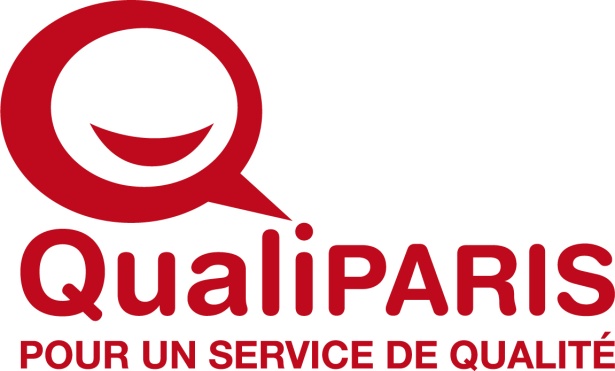 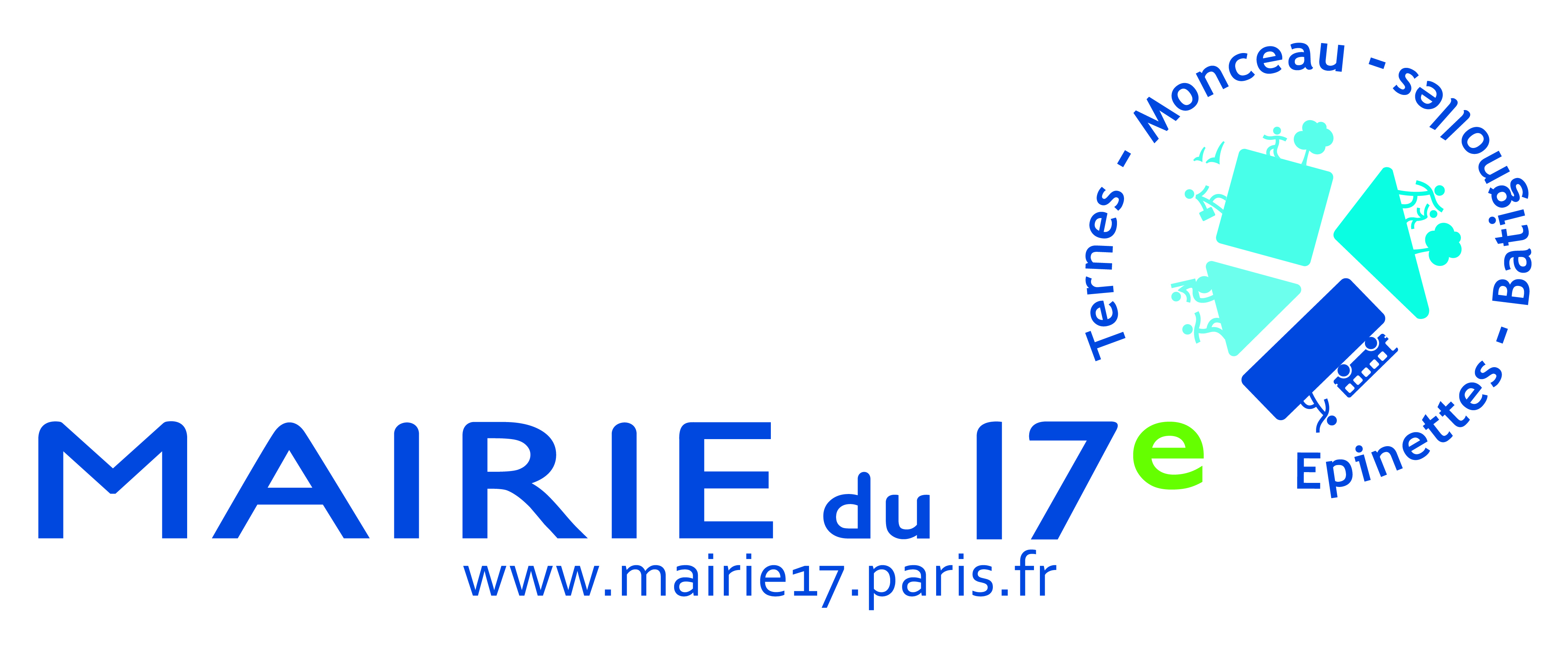 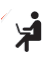 Navigation  internet : Paris.fr, Mairie 17Création d’adresse mailPortail Facil’famillesPrise de rendez-vous : Avocats du barreau, CNI,  Passeport, Antenne Logement, Stationnement, PASU et Centres de santé parisiens.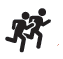 Kiosque Jeunes / Pass jeunes                                             Sport Seniors                                                                                    Paris tennis                                                                           Inscriptions centres de loisirs / Vacances arc-en-ciel                                                       Carte Citoyenne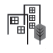 Loc’annonces                                                                     Signalement hygiène habitat                                                Signalement nuisances sonores et olfactives           Déclaration de meublés touristiques 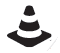 Signalements voirie et propreté: Dans ma rue          Emplacement déménagement                                                             Encombrants                                                                              Permis de végétaliser 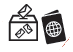 Vérification inscription sur les listes électorales et  recherche de bureau de vote                                      Budget  participatif                                                           Référendum d’initiative populaire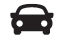 Subvention Vélo à assistance électrique                   Carte de stationnement résidentiel                              Forfait post-stationnement                                                    RAPO                                                                               Fourrières                                                                                           Vignette Crit’air                                                                         Handistats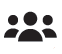 APA: Pré-demande                                                             CNAV: Création de compte, édition d’attestation                                                              CAF : Édition d’attestation                                         AMELI: Création de compte, édition d’attestation Pôle Emploi: Édition d’attestation                          Remboursement Navigo Imagin’r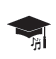 Préinscription conservatoiresCours municipaux d’adultes                                                   Paris stages et apprentissage              Types de demandes                   (Passeport / CNI)    Pièces à fournirPremière demande(Passeport-CNI)Première demande(Passeport-CNI)Renouvellement(Passeport-CNI)Renouvellement(Passeport-CNI)Renouvellement (perte et vol) (Passeport-CNI)Renouvellement (perte et vol) (Passeport-CNI)Modification, ajout nom d’usage (sur CNI ou Passeport) Modification, ajout nom d’usage (sur CNI ou Passeport) Modification, ajout nom d’usage (sur CNI ou Passeport) Modification, ajout nom d’usage (sur CNI ou Passeport)               Types de demandes                   (Passeport / CNI)    Pièces à fournirAvec titre d’identité recevable*SansAvec titre d’identité recevableSansAvec titre d’identité recevableSans+18ans+18ans-18 ans-18 ans              Types de demandes                   (Passeport / CNI)    Pièces à fournirAvec titre d’identité recevable*SansAvec titre d’identité recevableSansAvec titre d’identité recevableSansAvec titre d’identité recevableSans Avec titre d’identité recevableSans + Formulaire de demande (CERFA) + 1 photo d’identité (de moins de six mois et aux normes) + Timbres fiscaux (à acheter à l’avance)  (Passeport : majeur 86 € ; +15 ans 42€ ;  - 15 ans 17€  /  CNI : première demande et renouvèlement après péremption : gratuit ; perte ou vol : 25€)●●●●●●●●●●1 justificatif de domicile (moins d’un an)** SAUF si vous êtes hébergé ●●●●●●●●●● -un acte de naissance en original avec filiation et de moins de trois mois sauf si vous êtes né-e à l'étranger ou en France dans une commune raccordée au dispositif de dématérialisation des données d'état civil  - une preuve de votre appartenance à la nationalité française si la lecture de votre acte de naissance ne permet pas de la déterminer.Si vous présentez un document d'état civil étranger  vous présenterez l'acte original et une photocopie de cet acte.●●●●●La déclaration de perte ou vol en original.●●Document justifiant votre demande (acte de naissance ou de mariage de moins de 3 mois portant mention du mariage pour un ajout de nom d'époux-se, ...).●●●●1ère demande ou renouvellement,accord des deux parentsformulaire disponible au guichet  copie de la pièce d'identité du parent qui ne dépose pas le dossier.●●●Situations des demandeursSi le demandeur est mineur (originaux)La pièce d'identité du mineur en cas de renouvellement + la pièce d'identité de la personne exerçant l'autorité parentale et qui dépose le dossier + si les parents sont divorcé-e-s ou séparé-e-s : la décision de justice relative à l'exercice de l'autorité parentale et à la résidence de l'enfant + Si résidence alternée, fournir les justificatifs de domicile des 2 parents ou une déclaration des 2 parents attestant la mention d'un seul domicile.+  Si une autre personne que les parents exerce l'autorité parentale : la décision de justice.Mineur né en France de parents nés à l’étrangerPour justifier de son appartenance à la nationalité française, dans le cas d’un enfant né en France de parents nés à l’étranger, son représentant légal devenu français par naturalisation doit obligatoirement présenter son décret de naturalisation ou, s’il l’est par filiation, son propre acte de naissance intégral (avec filiation).Si le demandeur est mineur (originaux)La pièce d'identité du mineur en cas de renouvellement + la pièce d'identité de la personne exerçant l'autorité parentale et qui dépose le dossier + si les parents sont divorcé-e-s ou séparé-e-s : la décision de justice relative à l'exercice de l'autorité parentale et à la résidence de l'enfant + Si résidence alternée, fournir les justificatifs de domicile des 2 parents ou une déclaration des 2 parents attestant la mention d'un seul domicile.+  Si une autre personne que les parents exerce l'autorité parentale : la décision de justice.Mineur né en France de parents nés à l’étrangerPour justifier de son appartenance à la nationalité française, dans le cas d’un enfant né en France de parents nés à l’étranger, son représentant légal devenu français par naturalisation doit obligatoirement présenter son décret de naturalisation ou, s’il l’est par filiation, son propre acte de naissance intégral (avec filiation).Si le demandeur est mineur (originaux)La pièce d'identité du mineur en cas de renouvellement + la pièce d'identité de la personne exerçant l'autorité parentale et qui dépose le dossier + si les parents sont divorcé-e-s ou séparé-e-s : la décision de justice relative à l'exercice de l'autorité parentale et à la résidence de l'enfant + Si résidence alternée, fournir les justificatifs de domicile des 2 parents ou une déclaration des 2 parents attestant la mention d'un seul domicile.+  Si une autre personne que les parents exerce l'autorité parentale : la décision de justice.Mineur né en France de parents nés à l’étrangerPour justifier de son appartenance à la nationalité française, dans le cas d’un enfant né en France de parents nés à l’étranger, son représentant légal devenu français par naturalisation doit obligatoirement présenter son décret de naturalisation ou, s’il l’est par filiation, son propre acte de naissance intégral (avec filiation).Si le demandeur est mineur (originaux)La pièce d'identité du mineur en cas de renouvellement + la pièce d'identité de la personne exerçant l'autorité parentale et qui dépose le dossier + si les parents sont divorcé-e-s ou séparé-e-s : la décision de justice relative à l'exercice de l'autorité parentale et à la résidence de l'enfant + Si résidence alternée, fournir les justificatifs de domicile des 2 parents ou une déclaration des 2 parents attestant la mention d'un seul domicile.+  Si une autre personne que les parents exerce l'autorité parentale : la décision de justice.Mineur né en France de parents nés à l’étrangerPour justifier de son appartenance à la nationalité française, dans le cas d’un enfant né en France de parents nés à l’étranger, son représentant légal devenu français par naturalisation doit obligatoirement présenter son décret de naturalisation ou, s’il l’est par filiation, son propre acte de naissance intégral (avec filiation).Si le demandeur est mineur (originaux)La pièce d'identité du mineur en cas de renouvellement + la pièce d'identité de la personne exerçant l'autorité parentale et qui dépose le dossier + si les parents sont divorcé-e-s ou séparé-e-s : la décision de justice relative à l'exercice de l'autorité parentale et à la résidence de l'enfant + Si résidence alternée, fournir les justificatifs de domicile des 2 parents ou une déclaration des 2 parents attestant la mention d'un seul domicile.+  Si une autre personne que les parents exerce l'autorité parentale : la décision de justice.Mineur né en France de parents nés à l’étrangerPour justifier de son appartenance à la nationalité française, dans le cas d’un enfant né en France de parents nés à l’étranger, son représentant légal devenu français par naturalisation doit obligatoirement présenter son décret de naturalisation ou, s’il l’est par filiation, son propre acte de naissance intégral (avec filiation).Si le demandeur est mineur (originaux)La pièce d'identité du mineur en cas de renouvellement + la pièce d'identité de la personne exerçant l'autorité parentale et qui dépose le dossier + si les parents sont divorcé-e-s ou séparé-e-s : la décision de justice relative à l'exercice de l'autorité parentale et à la résidence de l'enfant + Si résidence alternée, fournir les justificatifs de domicile des 2 parents ou une déclaration des 2 parents attestant la mention d'un seul domicile.+  Si une autre personne que les parents exerce l'autorité parentale : la décision de justice.Mineur né en France de parents nés à l’étrangerPour justifier de son appartenance à la nationalité française, dans le cas d’un enfant né en France de parents nés à l’étranger, son représentant légal devenu français par naturalisation doit obligatoirement présenter son décret de naturalisation ou, s’il l’est par filiation, son propre acte de naissance intégral (avec filiation).Si le demandeur est mineur (originaux)La pièce d'identité du mineur en cas de renouvellement + la pièce d'identité de la personne exerçant l'autorité parentale et qui dépose le dossier + si les parents sont divorcé-e-s ou séparé-e-s : la décision de justice relative à l'exercice de l'autorité parentale et à la résidence de l'enfant + Si résidence alternée, fournir les justificatifs de domicile des 2 parents ou une déclaration des 2 parents attestant la mention d'un seul domicile.+  Si une autre personne que les parents exerce l'autorité parentale : la décision de justice.Mineur né en France de parents nés à l’étrangerPour justifier de son appartenance à la nationalité française, dans le cas d’un enfant né en France de parents nés à l’étranger, son représentant légal devenu français par naturalisation doit obligatoirement présenter son décret de naturalisation ou, s’il l’est par filiation, son propre acte de naissance intégral (avec filiation).Si le demandeur est mineur (originaux)La pièce d'identité du mineur en cas de renouvellement + la pièce d'identité de la personne exerçant l'autorité parentale et qui dépose le dossier + si les parents sont divorcé-e-s ou séparé-e-s : la décision de justice relative à l'exercice de l'autorité parentale et à la résidence de l'enfant + Si résidence alternée, fournir les justificatifs de domicile des 2 parents ou une déclaration des 2 parents attestant la mention d'un seul domicile.+  Si une autre personne que les parents exerce l'autorité parentale : la décision de justice.Mineur né en France de parents nés à l’étrangerPour justifier de son appartenance à la nationalité française, dans le cas d’un enfant né en France de parents nés à l’étranger, son représentant légal devenu français par naturalisation doit obligatoirement présenter son décret de naturalisation ou, s’il l’est par filiation, son propre acte de naissance intégral (avec filiation).Si le demandeur est mineur (originaux)La pièce d'identité du mineur en cas de renouvellement + la pièce d'identité de la personne exerçant l'autorité parentale et qui dépose le dossier + si les parents sont divorcé-e-s ou séparé-e-s : la décision de justice relative à l'exercice de l'autorité parentale et à la résidence de l'enfant + Si résidence alternée, fournir les justificatifs de domicile des 2 parents ou une déclaration des 2 parents attestant la mention d'un seul domicile.+  Si une autre personne que les parents exerce l'autorité parentale : la décision de justice.Mineur né en France de parents nés à l’étrangerPour justifier de son appartenance à la nationalité française, dans le cas d’un enfant né en France de parents nés à l’étranger, son représentant légal devenu français par naturalisation doit obligatoirement présenter son décret de naturalisation ou, s’il l’est par filiation, son propre acte de naissance intégral (avec filiation).Si le demandeur est mineur (originaux)La pièce d'identité du mineur en cas de renouvellement + la pièce d'identité de la personne exerçant l'autorité parentale et qui dépose le dossier + si les parents sont divorcé-e-s ou séparé-e-s : la décision de justice relative à l'exercice de l'autorité parentale et à la résidence de l'enfant + Si résidence alternée, fournir les justificatifs de domicile des 2 parents ou une déclaration des 2 parents attestant la mention d'un seul domicile.+  Si une autre personne que les parents exerce l'autorité parentale : la décision de justice.Mineur né en France de parents nés à l’étrangerPour justifier de son appartenance à la nationalité française, dans le cas d’un enfant né en France de parents nés à l’étranger, son représentant légal devenu français par naturalisation doit obligatoirement présenter son décret de naturalisation ou, s’il l’est par filiation, son propre acte de naissance intégral (avec filiation).